§2606.  Enforcement of suspension1.  Confiscation of license, certificate or plates.  If a law enforcement officer, in the course of stopping or detaining a motor vehicle, obtains a suspended license or certificate of registration, or a license issued by another state, foreign country or province when that person's license or certificate of registration is under suspension, the officer shall confiscate that license, certificate or plates and transmit the confiscated items together with a report of the circumstances to the Secretary of State.[PL 1993, c. 683, Pt. A, §2 (NEW); PL 1993, c. 683, Pt. B, §5 (AFF).]2.  Investigation.  On request of the Secretary of State, notification of the suspension must be served, and the certificate, license or plates must be confiscated.  If the license, certificate or plates can not be confiscated, an investigation must be undertaken by the sheriff of the county in which that person resides by a state or local law enforcement officer or by an employee of the Secretary of State.[PL 1993, c. 683, Pt. A, §2 (NEW); PL 1993, c. 683, Pt. B, §5 (AFF).]3.  Confiscation of suspended licenses.  The Secretary of State shall take reasonable actions to confiscate suspended licenses.[PL 2005, c. 606, Pt. A, §13 (NEW).]SECTION HISTORYPL 1993, c. 683, §A2 (NEW). PL 1993, c. 683, §B5 (AFF). PL 2005, c. 606, §A13 (AMD). The State of Maine claims a copyright in its codified statutes. If you intend to republish this material, we require that you include the following disclaimer in your publication:All copyrights and other rights to statutory text are reserved by the State of Maine. The text included in this publication reflects changes made through the First Regular Session and the First Special Session of the131st Maine Legislature and is current through November 1, 2023
                    . The text is subject to change without notice. It is a version that has not been officially certified by the Secretary of State. Refer to the Maine Revised Statutes Annotated and supplements for certified text.
                The Office of the Revisor of Statutes also requests that you send us one copy of any statutory publication you may produce. Our goal is not to restrict publishing activity, but to keep track of who is publishing what, to identify any needless duplication and to preserve the State's copyright rights.PLEASE NOTE: The Revisor's Office cannot perform research for or provide legal advice or interpretation of Maine law to the public. If you need legal assistance, please contact a qualified attorney.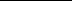 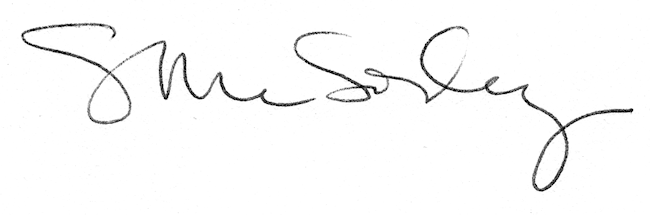 